Diplomatic Conference for the Adoption of a New Act of the Lisbon Agreement for the Protection of Appellations of Origin and Their International RegistrationGeneva, May 11 to 21, 2015SECOND REPORT OF THE CREDENTIALS COMMITTEEprepared by the Secretariat	The Credentials Committee (hereinafter referred to as “the Committee”), established on May 12, 2015, by the Diplomatic Conference for the Adoption of a new Act of the Lisbon Agreement for the Protection of Appellations of Origin and Their International Registration, met for the second time on May 15, 2015.	The Delegations of the following States, elected members of the Committee by the Diplomatic Conference, attended the meeting:  Bosnia and Herzegovina, Burkina Faso, Cuba, Czech Republic, Georgia, Nicaragua and Portugal (7). 	The President of the Committee, elected by the Diplomatic Conference, was Mr. Filipe Ramalheira (Portugal).  The Vice-Presidents, elected by the Diplomatic Conference, were Mr. Milan Beránek (Czech Republic) and Ms. Jenny Arana Vizcaya (Nicaragua). 	In accordance with Rule 9(1) of the Rules of Procedure adopted by the Conference on May 11, 2015 (document LI/DC/2 Prov., hereinafter referred to as “the Rules of Procedure”), the Committee examined the credentials and full powers received since its first meeting on May 13, 2015, the report of which is contained in document LI/DC/10.	The Committee found in order:as far as Member Delegations are concerned, the credentials and full powers (that is, credentials for participating in the Conference and signing the Final Act, and full powers to also sign the Treaty to be adopted by the Diplomatic Conference) of the Delegation of Italy.(b)	as far as Observer Delegations are concerned, the credentials (without full powers)of the delegations of the following (3) States: 	(c)	as far as the Observers are concerned, the letters or documents of appointment of representatives of the following Observers:intergovernmental organizations:  West African Economic and Monetary Union (WAEMU) (1).non-governmental organizations:  Association romande de la propriété intellectuelle (AROPI), Chamber of Commerce and Industry of the Russian Federation (CCI RF) and Indigenous Peoples’ Center for Documentation, Research and Information (DOCIP) (3).6.	The Committee decided that the Delegation of the former Yugoslav Republic of Macedonia would appear in paragraph 7(a)(ii) (credentials) of the first report of the Committee, instead of paragraph 7(a)(i) (full powers).7.	The Committee recommends to the Conference, meeting in Plenary, to accept the credentials and full powers of the delegation mentioned in paragraph 5(a), above, the credentials of the observer delegations mentioned in paragraph 5(b), above, and the letters of appointment of the Observers mentioned in paragraphs 5(c)(i) and 5(c)(ii), above.8.	The Committee decided that a report on its meeting should be prepared by the Secretariat and issued as its report, to be presented by the President of the Committee to the Conference, meeting in Plenary.9.	To date, a total number of 12 credentials (with full powers), 10 of which are from Lisbon Members, and a total number of 101 credentials without full powers (18 of which are from Lisbon Members and Special Delegations) have been found in order by the Committee. 10.	The Committee authorized its President to examine any further communications concerning Member Delegations, the Special Delegations, Observer Delegations or Observers which might be received by the Secretariat after the close of its second meeting, and to report thereon to the Conference, meeting in Plenary, unless the President deemed it necessary to convene the Committee to examine and report on those communications.[End of document]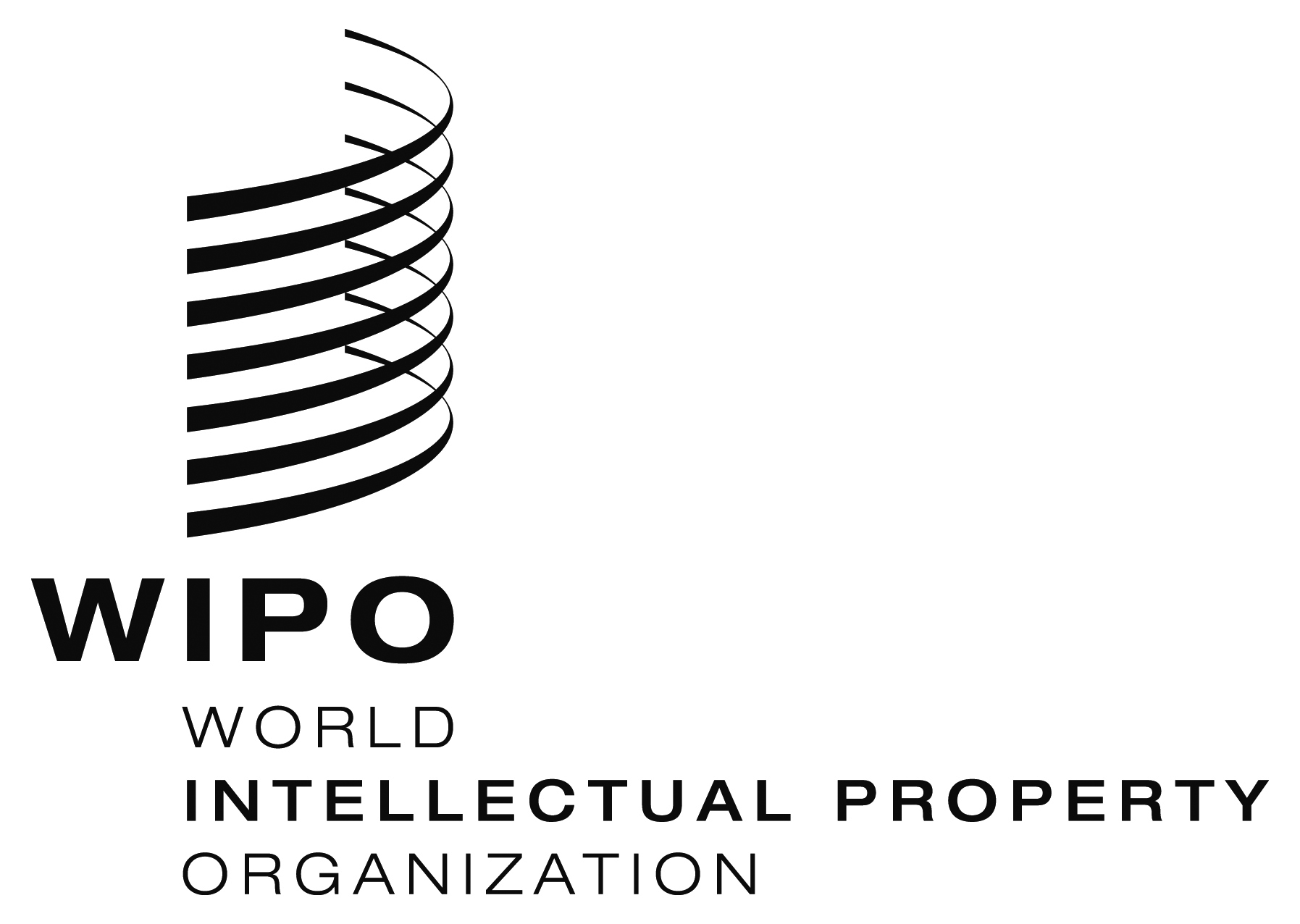 ELI/DC/12  LI/DC/12  LI/DC/12  ORIGINAL:  ENGLISHORIGINAL:  ENGLISHORIGINAL:  ENGLISHDATE:  MAY 18, 2015DATE:  MAY 18, 2015DATE:  MAY 18, 2015AngolaKenyaNigeria